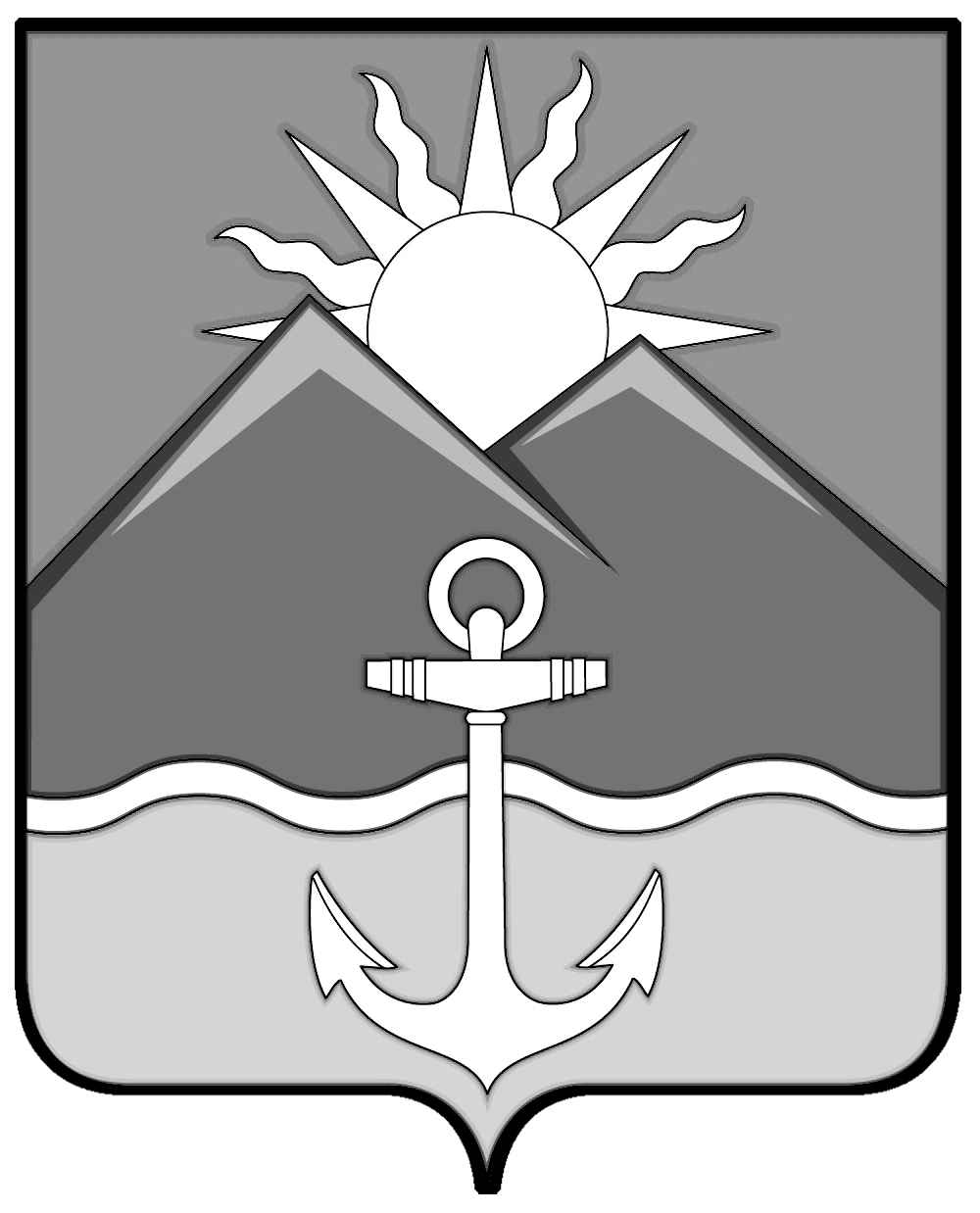 ДУМА ХАСАНСКОГО МУНИЦИПАЛЬНОГО РАЙОНАРЕШЕНИЕ пгт Славянка05.07.2022                                          				                                      № 418В соответствии с Федеральным законом от 24.07.2007 года № 209-ФЗ               «О развитии малого и среднего предпринимательства в Российской Федерации», Федеральным законом от 06.10.2003 года № 131-ФЗ «Об общих принципах организации местного самоуправления в Российской Федерации», Нормативным правовым актом Думы Хасанского муниципального района от 02.07.2021 года            № 86-НПА «Об утверждении Порядка формирования, ведения, ежегодного дополнения и опубликования перечня муниципального имущества Хасанского муниципального района, предназначенного для предоставления во владение и (или) в пользование субъектам малого и среднего предпринимательства, самозанятым гражданам и организациям, образующим инфраструктуру поддержки субъектов малого и среднего предпринимательства», руководствуясь Уставом Хасанского муниципального района, 	Дума Хасанского муниципального районаРЕШИЛА:1. Утвердить «Перечень муниципального имущества Хасанского муниципального района, предназначенного для предоставления во владение и (или) в пользование субъектам малого и среднего предпринимательства, физическим лицам, не являющимся индивидуальным предпринимателем и применяющим специальный налоговый режим «Налог на профессиональный доход» и организациям, образующим инфраструктуру поддержки субъектов малого и среднего предпринимательства», согласно приложению к настоящему решению.2. Признать утратившим силу решение Думы Хасанского муниципального района от 29.11.2021 года № 343 «Об утверждении Перечня муниципального имущества Хасанского муниципального района, предназначенного для предоставления во владение и (или) в пользование субъектам малого и среднего предпринимательства, самозанятым гражданам и организациям, образующим инфраструктуру поддержки субъектов малого и среднего предпринимательства».3.  Настоящее решение вступает в силу со дня его принятия.И.о. председателя Думы                                                                                 Н.В. Карпова                                                   Приложениек решению Думы Хасанскогомуниципального районаот 05.07.2022 № 418Переченьмуниципального имущества Хасанского муниципального района, предназначенного для предоставления во владение и (или) в пользование субъектам малого и среднего предпринимательства, физическим лицам, не являющимся индивидуальным предпринимателем и применяющим специальный налоговый режим «Налог на профессиональный доход» и организациям, образующим инфраструктуру поддержки субъектов малого и среднего предпринимательства «Об утверждении Перечня муниципального имущества Хасанского муниципального района, предназначенного для предоставления во владение и (или) в пользование субъектам малого и среднего предпринимательства, физическим лицам, не являющимся индивидуальным предпринимателем и применяющим специальный налоговый режим «Налог на профессиональный доход» и организациям, образующим инфраструктуру поддержки субъектов малого и среднего предпринимательства»№ п/пАдрес месторасположения объектаХарактеристика объекта, площадь, кв.м., этажностьИнформация о наличии ограничений (обременений) объекта1Хасанский район, пгт Славянка,ул. Ленинская, д. 68Нежилые помещения № 13-15 в жилом доме (магазин) общедомовое имущество, площадью 30,7 кв.м.Обременен2Хасанский район, пгт Славянка,ул. Ленинская, д. 68Нежилое помещение № 7, площадью 28,7 кв.м.Свободно3Хасанский район, пгт Славянка,ул. Ленинская, д. 68Нежилое помещение № 17, площадью 12,8 кв.м.Обременен 4Хасанский район,пгт Славянка,ул. Блюхера, д. 22аЧасть нежилого помещения № 13 в административном здании, площадью  17,17 кв.м.Обременен5Хасанский район, пгт Славянка,ул. 50 лет октября, д. 13Нежилое помещение№ 1 в жилом доме (магазин) площадью 17,0 кв.м.Обременен6Хасанский район, с. Барабаш, ул. Школьная, 4Нежилое помещение № 10 – 13 на первом этаже жилого дома,  площадью 67,8 кв.м.Обременен7Хасанский район, с. Барабаш, ул. Школьная, 4Нежилое помещение № 14 на первом этаже жилого дома,  площадью 41,3 кв.м.Обременен8Хасанский район, с. Барабаш, ул. Гвардейская, 8Нежилое помещение № 34 на первом этаже жилого дома,  площадью 42,7 кв.м.Свободно9Приморский край, Хасанский район, с. Барабаш, ул. Суханова, 12здание конторы (1 этаж) 133,9 кв.м.Свободно10Приморский край, Хасанский район, пгт Славянка,ул. Чкалова, 10земельный участок, 2500 кв.м.Свободно11Приморский край, Хасанский район, пгт. Славянка, ул. Блюхера, д.22анежилое помещение № 5 в административном здании, площадью 13,7 кв.м.Свободно